New School Food Standards were introduced in January 2015 to ensure that all pupils are getting balanced and healthy food in school.  We have used these standards to create our packed lunch guide and help families with ideas.   A healthy packed lunch can help children to:Have enough energy to concentrate and learn in the afternoonKeep calm and be prepared to do their bestGet important nutrients to keep their bodies healthyUse the following ideas to help plan a healthy lunch for your child.2. Include some dairy2. Include some dairy2. Include some dairy2. Include some dairy2. Include some dairy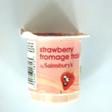 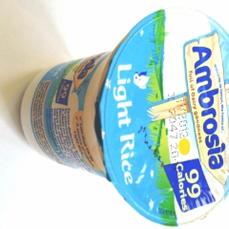 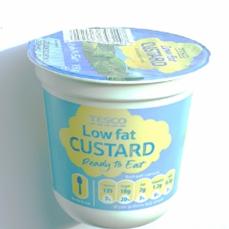 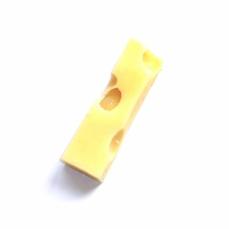 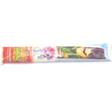 Fruit yoghurtRice puddingCustardCheese portionYoghurt tube3. Include some fruit or vegetables3. Include some fruit or vegetables3. Include some fruit or vegetables3. Include some fruit or vegetables3. Include some fruit or vegetables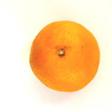 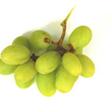 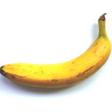 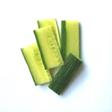 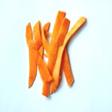 SatsumaGrapesBananaCucumberCarrot batons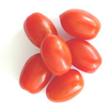 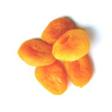 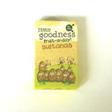 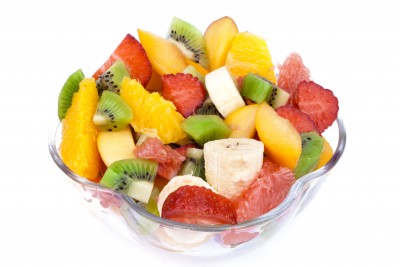 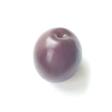 RaisinsTinned fruit saladCherry tomatoesDried apricotsPlum1. Include a savoury main (with some salad)1. Include a savoury main (with some salad)1. Include a savoury main (with some salad)1. Include a savoury main (with some salad)1. Include a savoury main (with some salad)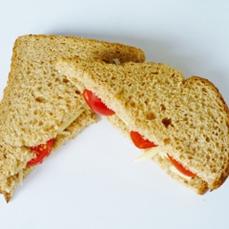 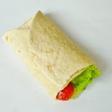 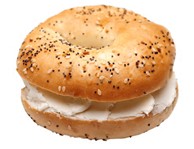 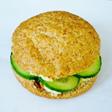 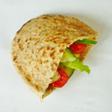 Cheese & tomato sandwichTuna and salad wrapCream cheese and lettuce bagelHummus and cucumber rollChicken salad pitta bread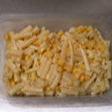 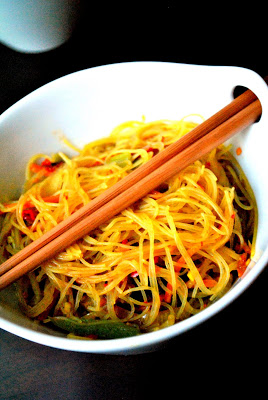 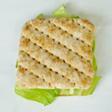 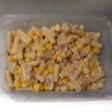 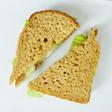 Cheese and sweetcorn pastaChicken and pepper noodlesSardine and lettuce thinTuna and sweetcorn pastaEgg, pepper and lettuce sandwich4. Include an extra low fat/low sugar snack, if needed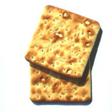 4. Include an extra low fat/low sugar snack, if needed4. Include an extra low fat/low sugar snack, if needed4. Include an extra low fat/low sugar snack, if needed4. Include an extra low fat/low sugar snack, if needed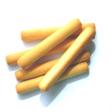 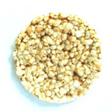 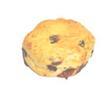 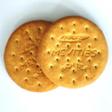 Plain breadsticksPlain rice cakesFruit sconeCrackersPlain biscuit